		А Ви вже скористались послугами ЦНАП в 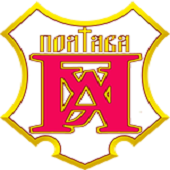 м. Полтава?!Пропонуємо пройти анкетування якості надання адміністративних послуг. Зазначене анкетування допоможе нам з’ясувати Ваші побажання, реалізувати їх та зробити певні висновки щодо покращення роботи в наданні адміністративних послугАнкета оцінювання діяльності ЦНАП 1.Інформація про респондента:Вік:	Стать:	Правовий статус: 14-30		Чол	 юридична особа  31-50	Жін           фізична особа підприємець  більше 50		 	мешканець міста2. Зазначте категорію послуги, за якою Ви звернулися до ЦНАП?:біометричні документи		соціальні послуги	будівництво та архітектура 		транспорт	освіта та культура			природні ресурси та екологіяРеєстрація місця проживання	Земельні послуги      інші сфери господарської діяльності3. Вкажіть номер кабінету/столу за яким Вас обслуговували ? 11 каб	 13 каб 14 каб  15 каб Не пам’ятаю 4. Настільки Ви задоволені компетентністю та якістю обслуговування адміністратора ЦНАП? Дуже добре Добре Задовільно Незадовільно5. Ваші враження від відвідування Центру:5.1.Рівень обслуговування в ЦНАП:Зручний графік роботи	 Загальний стан приміщення (освітлення, просторість, чистота, комфортність розташування тощо)                                       Привітність та компетентність адміністраторів   			 Консультування із питань надання адміністративних послуг	Отримання послуг безпосередньо у приміщенні Центру	Отримання послуг в електронному вигляді 	Отримання інформації про послуги на сайті Центру	Перегляд новин Центру через соцмережі	ВАШ варіант відповіді___________________________________6.Зауваження та пропозиції щодо удосконалення процедури надання адміністративних послуг _________________________________________________Дякуємо відвідувачам за висловлену думку. Ми працюємо заради Вашого комфорту. Будемо вдячні за зворотній зв'язок!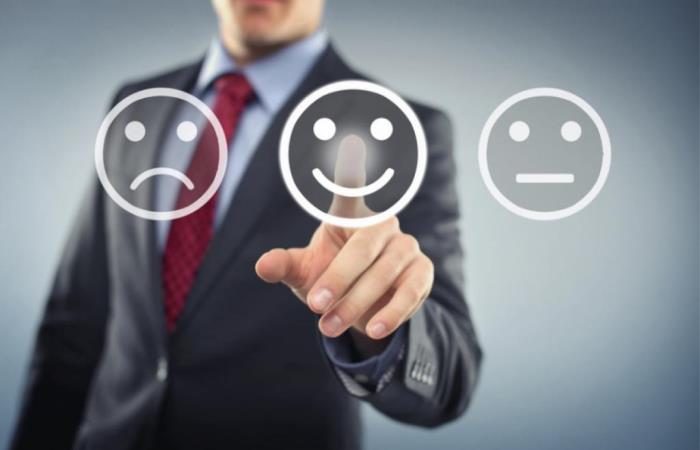 